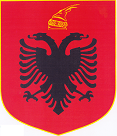 REPUBLIKA E SHQIPËRISËKUVENDIPROJEKTLIGJNr. ______/2023“PËRDISA SHTESA DHE NDRYSHIME NË LIGJIN NR. 107/2016, “PËR PREFEKTIN E QARKUT”Në mbështetje të neneve 78 e 83, pika 1 dhe 114, të Kushtetutës, me propozimin e Këshillit të Ministrave, KuvendiVENDOSI:Në ligjin nr. 107/2016, “Për prefektin e qarkut” bëhen këto shtesa dhe ndryshime:Neni 1Në nenin 4, pika 1, ndryshohet si më poshtë:“1. Akte me karakter normativ” janë vendimet, urdhrat dhe urdhëresat e organeve të vetëqeverisjes vendore, të cilat vendosin rregulla të përgjithshme sjelljeje, nuk shterojnë në zbatimin e tyre dhe që kanë fuqi vetëm brenda juridiksionit territorial të tyre.”.Neni 2Në nenin 6 bëhen këto shtesa dhe ndryshime:Në fjalinë e parë fjala ‘shtetasi’ zëvendësohet me ‘kandidati’. 2. Shkronjat ‘b’dhe ‘ç’ ndryshojnë si vijojnë:‘’b) të ketë përfunduar ciklin e dytë të studimeve të arsimit të lartë ose të ketë diplomë të barazvlefshme me të ose të ketë përfunduar studimet e arsimit të lartë jashtë vendit dhe të ketë njohur dhe njësuar diplomën sipas përcaktimeve për njësimin e diplomave, të parashikuara në legjislacionin në fuqi për arsimin e lartë, në shkenca shoqërore, juridike, ekonomike;ç) të mos jetë i dënuar me vendim të formës së prerë për kryerjen e një krimi apo kundërvajtje penale’’.3. Në shkronjën ‘c’ pas fjalës ‘të ketë’ shtohet fjala ‘të paktën’, hiqet fjala ‘5 vjet’ dhe zëvendësohet me fjalën‘6 vjet’ .3. Pas shkronjës ‘ç’, shtohen shkronjat ‘d’ dhe ‘dh’ si vijojnë:‘’d) ndaj tij të mos jetë marrë masa disiplinore e largimit nga puna që nuk është shuar apo të mos ketë masë disiplinore në fuqi;dh) të mos jetë subjekt i ndalimeve sipas legjislacionit në fuqi për garantimin e integritetit të personave që zgjidhen, emërohen ose ushtrojnë funksione publike’’.Neni 3Në nenin 8, bëhen këto shtesa dhe ndryshime:Në shkronjën “a”, pas fjalës “ligjshmërisë” shtohet togfjalëshi “së formës dhe përmbajtjes” dhe kudo në ligj togfjalëshi ‘vendimeve, urdhrave dhe urdhëresave’ zëvendësohet me fjalën ‘akteve’.Në shkronjën “b”, fjalët “degë territoriale” dhe kudo në ligj, zëvendësohen me fjalët “institucioneve qëndrore në nivel vendor”.Në shkronjën ‘e’ dhe kudo në ligj hiqet tofjalëshi ‘krijimin e organizmave të përkohshëm’.Në shkronjën ‘j’ në fund të fjalisë shtohet togfjalëshi ‘apo marrëveshje të veçanta’.Pas shkronjës ‘j’ shtohen shkronjat k),  l), ll) dhe m) si vijojnë:‘’k) monitoron zbatimin e projekteve, programeve sektoriale në qark, që zhvillohen me fonde të kushtëzuara apo fonde të qeverisë qendrore, veçanërisht për sa i përket respektimit të afatave dhe cilësisë’.Procedura e monitorimit të zbatimit të politikave, projekteve e programeve sektoriale të qeverisë qendrore në nivel qarku  përcaktohen me vendim të Këshillit të Ministrave.l) sinjalizon institucionet përgjegjëse inspektuese duke propozuar fillim të procedurës së inspektimit për shkeljet e evidentuara;ll) jep certifikata nderi për persona me kontribut të veçantë në qark;m) propozon pranë ministrit përgjegjës për çështjet vendore shkarkimin e kryetarit të bashkisë pjesë e qarkut përkatës në rast të kryerjes së shkeljeve të rënda të Kushtetutës ose të ligjeve.Neni 4 Në nenin 9, pas pikës 4, shtohet pika 5 me këtë përmbajtje:  “5. Prefektët e qarqeve bashkëpunojnë me njëri-tjetrin në realizimin e përgjegjësive të tyre dhe në identifikimin e interesave dhe problemeve të përbashkëta, përfshirë konsultimin dhe koordinimin e prioriteteve strategjike.”. Neni 5 Në nenin 10, bëhen këto shtesa dhe ndryshime:Në pikën 1, pas shkronjës “d” shtohet shkronja “dh” me këtë përmbajtje:“dh) kërkon nga institucionet qëndrore në nivel vendor dërgimin e planit vjetor të punës, si dhe një raport të hollësishëm me informacion për realizimin e tij, treguesit e performancës dhe problematikat e hasura çdo muaj.”. Pas pikës 1, shtohet pika 1/1 me këtë përmbajtje:‘Ministri apo drejtuesi i institucioneve qendrore që veprojnë në qark komunikojnë drejtpërdrejtë me prefektin e qarkut për probleme të fushën e veprimtarisë së tyre, duke vënë në dijeni ministrin përgjegjës për veprimtarinë  e prefektit të qarkut.’3. Në pikën 2, hiqet togfjalëshi ‘të strukturës dhe të organikës’ dhe shtohet fjalia ‘Aktet e nxjerra njoftohen zyrtarisht, të nesërmen e miratimit të tyre’.4. Pas pikës 2, shtohen pikat 3 dhe 4 me këtë përmbajtje:     “3. Pas përfundimit të monitorimit të institucioneve qendrore që veprojnë në qark sipas përcaktimeve të kësaj dispozite, prefekti i qarkut informon ministrin përgjegjës dhe Kryeministrin.”.‘ 4. Në rast të ndryshimeve strukturore të institucioneve qendrore që veprojnë në qark, ndryshimi i bëhet me dije prefektit të qarkut.’Neni 6Në nenin 11 shtohet pika 5, si vijon:‘’5. Prezantimi i drejtuesit të ri kryhet në një ceremoni në të cilën merr pjesë prefekti i qarkut’’.Neni 7 Në nenin 12, pas pikës 4, shtohen pikat 5 dhe 6 me këtë përmbajtje:“5. Drejtori i policisë vendore zhvillon takime të përbashkëta dhe informon çdo 10 ditë prefektin e qarkut mbi shkallën e zbatimit të masave për ruajtjen e rendit dhe të sigurisë publike në nivel qarku, sipas përgjegjësive e detyrave të përcaktuara në aktet ligjore e nënligjore.”. ‘ 6. Planet e veprimit me masat përkatëse në rast organizimesh sportive, kulturore hartohen në konsultim dhe dakordësi me strukturat e emergjencë së prefektit të qarkut’.Neni 8Në nenin 13 shtohen pikat 2 dhe 3 si më poshtë:2. Prefekti i qarkut bashkërendon punën me strukturat e mbrojtjes dhe organet e vetëqeverisjes vendore në qark, për realizimin e detyrave në fushën e mbrojtjes civile. 3. Prefekti i Qarkut koordinon marrjen e masave nga njësitë e Forcave të Armatosura në lidhje me kapacitetet operacionale të deklaruara në Planin Kombëtar të Emergjencave Civile, që veprojnë në nivel qarku, me qëllim realizimin e detyrave me karakter civil që u ngarkohen sipas legjislacionit në fuqi.”. Neni 9 Në nenin 14 bëhen këto ndryshime dhe shtesa: Kudo në këtë nen hiqet togfjalëshi ‘organizmave të përkohshëm’.Pas pikës 4, shtohen pikat 5 dhe 6 me këtë përmbajtje:“5. Funksionimi i task-forcave realizohet përmes fondeve dhe mjeteve të domosdoshme financiare”.‘6. Masa dhe mënyra e kalimit të fondeve për funksionimin e task forcës përcaktohet me vendim të Këshillit të Ministrave’.Neni 10Në nenin 15 shtohet pika 4 si vijon:‘’4. Prefekti i qarkut monitoron përmbushjen e standardeve kombëtare të përcaktuara në aktet rregullatore të cilat zbatohen në përmbushjen e misionit të prefektit të qarkut, duke:Grumbulluar informacion periodik në lidhje me nivelin e zbatimit të standardeve të shërbimeve publike sipas legjislacionit specifik;Sinjalizuar bashkitë dhe ministritë e linjës në lidhje me shmangiet e rëndësishme nga standardi kombëtar;Verifikuar përdorimin e fondeve publike apo transfertave të qeverisë qendrore kur ato janë dhënë për arritjen e standardit minimal kombëtar.Prefekti koordinon procesin e grumbullimit të të dhënave për Sistemin e Monitorimit të Performancës së Shërbimeve Publike të ofruara nga njësitë e vetëqeverisjes vendore. Raporti vjetor i performancës së shërbimeve publike të njësisë e vetëqeverisjes vendore është subjekt i verifikimit të të dhënave nga Prefekti. Neni 11Në nenin 16, pika 2, bëhen këto shtesa dhe ndryshime:Në fjalinë e pikës 2, pas fjalës “ligjshmërisë” shtohet togfjalëshi “së formës dhe përmbajtjes”.Në shkronjën “a”, të pikës 2, pas fjalisë së parë, shtohet fjalia me përmbajtjen si vijon:   “Aktet me karakter normativ shoqërohen me një relacion përmbledhës të arsyeve për nxjerrjen e tyre, duke argumentuar mbi qëllimin, objektivat që synohen të arrihen, problematikat, përparësitë si dhe efektet e pritshme nga miratimi.”. c) pas nënpikës “iv”, të shkronjës b) të pikës 2 shtohet nënndarja “v” me këtë përmbajtje:“v) në rastet kur akti i depozituar te prefekti i qarkut nuk është me karakter normativ, prefekti i qarkut nuk shprehet për ligjshmërinë e tij, por e kthen atë.”.Neni 12Në nenin 17, bëhen këto shtesa dhe ndryshime:Në pikën 1, pas fjalës “ligjshmërinë e” shtohet togfjalëshi “formës dhe përmbajtjes së”.Në pikën 2 para togfjalëshit ‘kërkon pavlefshmërinë e tyre’ shtohet togfjalëshi ‘njofton ministrin përgjegjës për çështjet vendore’.Në pikën 2, në fund të fjalisë shtohet togfjalëshi “brenda 30 ditëve nga momenti i konstatimit.”. Neni 14Në nenin 18, pika 1, shtohet fjalia me përmbajtjen si më poshtë:“Për qëllime të ushtrimit të këtij funksioni, prefekti i qarkut kërkon informacion për performancën në ushtrimin e funksioneve e të përgjegjësive të deleguara nga pushteti qendror dhe për përdorimin e fondeve të transferuara për realizimin e tyre, nga organet e njësive të vetëqeverisjes vendore.”.Neni 15Në nenin 19, pas fjalisë së fundit të pikës 3, shtohet fjalia me këtë përmbajtje: “Me kërkesë të prefektit të qarkut, këto institucione i dërgojnë të dhëna statistikore për ankesat e paraqitura pranë tyre.”.Neni 16Në nenin 20, pas pikës 1, shtohet pika 1/1 si vijon:‘1/1 Në zbatim të përgjegjësive të këtij ligji, prefekti i qarkut nxjerr urdhra për grupe pune  të përbashkët të administratës së tij dhe inspektoriateve në qark, sipas rastit për verifikimin e shkeljeve të pretenduara në ankesat ndaj subjekteve publike apo private në qark’. Neni 17Në nenin 21 bëhen këto shtesa dhe ndryshime:Në pikën 1 pas fjalës ‘administratën’ shtohet fjala ‘dhe kabinetin’.Pas pikës 1 shtohet pika 1/1 si vijon:‘’1/1. Struktura e kabinetit mbështet drejtpërdrejtë prefektin në ndjekjen e politikave, realizimin e objektivave dhe vlerësimin e zbatimit të tyre. Kabineti nuk është pjesë e strukturës hierarkike të prefekturës. Anëtarët e Kabinetit nuk ushtrojnë asnjë kompetencë drejtuese ose administrative mbi punonjësit e administratës së prefekturës’’.Pas pikës 1/1, shtohet pika 1/2 si vijon:‘’Për ushtrimin e funksioneve dhe përgjegjësive, prefekti i qarkut thërret ekspertë të jashtëm të fushës përkatëse për të cilën nevojitet ekspertiza.Nënprefekti mbikqëyr shërbimin e ofruar nga ekspertit për prefektin e qarkut, i cili realizohet përmes fondeve të veçanta në buxhet’’.Në pikën 2 para fjalës ‘miratohen’ shtohet togfjalëshi ‘dhe kabinetit’.Në pikën 4, në fund të fjalisë shtohet togfjalëshi ‘ndërsa të anëtarëve të kabinetit rregullohen sipas dispozitave të Kodit të Punës’.Neni 18Në nenin 23 bëhen këto shtesa dhe ndyshime:Pas pikës 1, shtohet pika 1/1 si vijon:‘’1/1. Nënprefekti zëvendëson prefektin, sipas Kodit të Procedurave Administrative’’.Hiqet pika 4.Neni 19Nxjerrja e akteve nënligjoreNgarkohet Këshilli i Ministrave për nxjerrjen e vendimeve në zbatim të shkronjës “k”, të nenit 8 të ligjit, pika 6 e nenit 14 të ligjit brenda 6 muajve nga hyrja në fuqi e këtij ligji.Neni 20Hyrja në fuqiKy ligj hyn në fuqi 15 ditë pas botimit në Fletoren Zyrtare.KRYETARILINDITA NIKOLLA